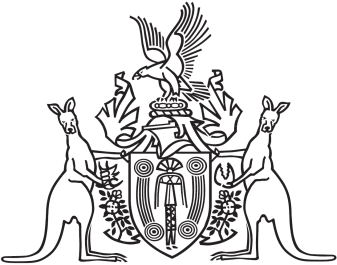 Northern Territory of Australia Government GazetteISSN-0157-8324No. G14	6 April 2016General informationThe Gazette is published by the Office of the Parliamentary Counsel.The Gazette will be published every Wednesday, with the closing date for notices being the previous Wednesday at 4.00 pm.Notices not received by the closing time will be held over until the next issue.Notices will not be published unless a Gazette notice request form together with a copy of the signed notice and a clean copy of the notice in Word or PDF is emailed to gazettes@nt.gov.au Notices will be published in the next issue, unless urgent publication is requested.AvailabilityThe Gazette will be available online at 12 Noon on the day of publication at http://www.nt.gov.au/ntg/gazette.shtml  Unauthorised versions of Northern Territory Acts and Subordinate legislation are available online at http://www.legislation.nt.gov.au Northern Territory of AustraliaCrown Lands ActNotice of Determination of GrantEstate in Fee Simple in Crown LandNotice is given, under section 12(6) of the Crown Lands Act, that the Minister for Lands and Planning determined under section 12(3) of the Act to grant an estate in fee simple in Crown land, details of which are specified in the Schedule.Dated 23 March 2016Raymond SmithActing Director Land AdministrationDepartment of Lands, Planning and the Environment_________________________________________________________ScheduleDetails of DeterminationNorthern Territory of AustraliaPetroleum ActRenewal of Petroleum Exploration Permit – EP127I, Andrew Hurwood, the Acting Director Petroleum Tenure and the delegate of the Minister for Mines and Energy by virtue of an instrument of delegation dated 15 June 2015, in pursuance of Section 70(e) of the Petroleum Act, give notice that petroleum exploration permit EP127 has been renewed for a period of five years commencing 14 December 2015.Dated 21 March 2016A. HurwoodA/Director Petroleum TenureNorthern Territory of AustraliaLaw Officers ActAuthorisationI, Gregory John Shanahan, the Chief Executive Officer of the 
Department of the Attorney-General and Justice, in pursuance of section 8(4) of the Law Officers Act, authorise Laura Berta, Allana Kathleen Chong-Fong of the Department, each officer being a legal practitioner, to act in the name of the Solicitor for the .Dated 24 March 2016G. J. ShanahanChief Executive OfficerNorthern Territory of AustraliaTransport of Dangerous Goods by Road and Rail
(National Uniform Legislation) ActAppointment of OfficersI, Stephen Hugh Gelding, the Competent Authority: under section 23(1) of the Transport of Dangerous Goods by Road and Rail (National Uniform Legislation) Act and with reference to section 44 (1) of the Interpretation Act, terminate all appointments of authorised officers in force immediately before the date of this instrument; andunder section 23(1) of the Transport of Dangerous Goods by Road and Rail (National Uniform Legislation) Act, appoint the people named in the Schedule to be authorised officers and exercise the powers under:sections 31, 32, 33, 34, 35, 36, 37, 38, 39, 40, 44, 45, 46, 47, 48, 49, 50, 54, 55, 56, 57, 58, 59, 62, 63, 64, 65, 86, 88, 90, 93, 95, 96 and 99 of the Transport of Dangerous Goods by Road and Rail (National Uniform Legislation) Act; andregulation 232 of the Transport of Dangerous Goods by Road and Rail (National uniform Legislation) Regulations.The power to amend a notice pursuant to sections 88 and 96 is restricted to minor amendments:for clarification; orto correct errors or references; orto reflect changes of address or other circumstances.Dated 24 March 2016S. H. GeldingWork Health Authority_________________________________ScheduleAllan Crombie FischerAmber Louise SayersAndrew James LucasBrian ClearyBrian WingroveBruce Wayne McKinleyCarolynne MurrellChristos DespotisCollins Dubere GipeyDavid James MallettFred James MunroGillian HyltonGlynn Richard VerityJasmine Julia CurringtonJoseph Peter PisaniKaryn EllisKen Charles JohnsonKenneth John DavidsonKerry Lee-Anne BarnaartKevin Roy HarlanMaria StauntonMaria RigasMartin Clive-GriffinMelissa Jane GardeNatalie Joan CliftonNigel ButlerRebecca Sue TrimbleRobert Stanley FeredayRobin Leslie Paget Smith Shane Victor ThompsonTanya Geraldine Cosgrove_________________________________Northern Territory of AustraliaTerritory Parks and Wildlife Conservation ActNotice of Operation of Joint Management PlansI, Bess Nungarrayi Price, Minister for Parks and Wildlife, under section 25AG of the Territory Parks and Wildlife Conservation Act, give notice that:(a)	the joint management plans specified in the Schedule have come into operation; and(b) 	copies of the joint management plans may be:	(i) 	inspected or purchased at the office of the Parks and Wildlife 	Commission during business hours at the Tom Hare Building, 	Arid Zone Research Institute, South Stuart Highway, Alice 	Springs; and	(ii) 	viewed or downloaded from the following website: 	www.parksandwildlife.nt.gov.au/manage/plansDated 29 February 2016B. N. PriceMinister for Parks and WildlifeScheduleIytwelepenty / Davenport Ranges National Park Joint Management PlanYeperenye / Emily and Jessie Gaps Nature Park Joint Management PlanNapwerte / Ewaninga Rock Carvings Conservation Reserve Joint Management PlanDescription of Crown land the subject of the proposed grant:Proposed Section 5555
Hundred of BagotPerson to whom proposed grant is to be made:Sarah Churcher, Paul Eldon Ffitch, Graham George Campbell Churcher, Graham Emanuel Churcher, 
Russell Emanuel Churcher, and Nicholas John Philip Sheehan
Price:Nil, subject to a land exchange agreementProposed Development:Consolidation with adjoining Section 5527, Hundred of Bagot, for future District Centre